Windows 7 Upgrade Advisor ReportComputer Name:Operating System:Windows XP ProfessionalWindows XP ProfessionalCPU:Intel(R) Pentium(R) M processor 1.50GHzIntel(R) Pentium(R) M processor 1.50GHzMemory:1.5 GB1.5 GBSystemSystemSystemDetails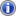 Custom installation requiredCustom installation requiredYou'll need to perform a custom installation of 32-bit Windows 7 and then reinstall your programs. Make sure to back up your files before you begin. Go online to get important information about installing Windows 7 on a PC running Windows XP 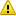 Windows Aero supportWindows Aero supportYour current graphics adapter won't support the Windows Aero user interface. If you want to experience the benefits of Windows Aero, contact your PC manufacturer or retailer to see if an upgrade is available. Go online to learn more about Windows AeroOutlook ExpressOutlook ExpressThis program is no longer included in Windows 7. You can get similar programs for Windows 7 from other software manufacturers. Go to the Microsoft website to learn moreMore info from Acer More info from Acer Acer has a website that might give you more information about getting Windows 7 running on your PC. Visit the Acer website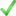 CPU speed: 1.5 GHzCPU speed: 1.5 GHzYour CPU meets the 1 GHz minimum requirement.1.5 GB of RAM1.5 GB of RAMYour PC meets the 1 GB minimum requirement. 21.7 GB free space available on D:21.7 GB free space available on D:Your hard disk meets the minimum requirement of 16 GB free space for 32-bit Windows 7. DevicesDevicesStatusDetails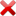 Mobile Intel(R) 915GM/GMS,910GML Express Chipset FamilyIntel CorporationNot compatibleThe driver installed for this device is not compatible with Windows 7.Intel(R) PRO/Wireless 2200BG Network ConnectionIntel CorporationAction recommendedBefore installing Windows 7, go to the device manufacturer's website to download the latest driver for this device. After installing Windows 7, install the saved driver. 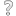 Logitech Unifying USB receiverLogitechUnknownWe don't have compatibility information about this device.Broadcom 440x 10/100 Integrated ControllerBroadcomCompatibleThis device is compatible with Windows 7.ENE CB-712/714/810 Cardbus ControllerENE TECHNOLOGY INC.CompatibleThis device is compatible with Windows 7.Logitech HID-compliant Cordless MouseLogitechCompatibleThis device is compatible with Windows 7.Mobile Intel(R) 915GM/GMS,910GML Express Chipset FamilyIntel CorporationCompatibleThis device is compatible with Windows 7.Motorola SM56 Data Fax ModemMotorola IncCheck Windows UpdateCheck Windows Update after installing Windows 7 to make sure you have the latest driver for this device, otherwise it may not work.Realtek AC'97 AudioRealtekCheck Windows UpdateCheck Windows Update after installing Windows 7 to make sure you have the latest driver for this device, otherwise it may not work.ProgramsProgramsStatusDetailsAutoCAD 2008 - Englishversion 17.1.51.0AutodeskPaid update availableWe don't have compatibility information about this version of the program. Get a paid update to a compatible versionMicrosoft Visual C++ 2005 Redistributableversion 8.0.61187Microsoft Corporation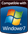 This program has earned Microsoft's Compatible with Windows 7 logo. Learn more about the Compatible with Windows 7 logoMicrosoft Office Enterprise 2007version 12.0.4518.1014Microsoft CorporationThis program has earned Microsoft's Compatible with Windows 7 logo. A paid update to a newer version is also available. Get the paid updateLearn more about the Compatible with Windows 7 logoFoxit Readerversion 4.1.1.805Foxit Software CompanyFree update availableThis program is compatible with Windows 7. A free update is also available. Get the free updateMicrosoft .NET Framework 1.1Free update availableThis program is compatible with Windows 7. A free update is also available. Get the free updateContextConsole Shell Extension (x86-32)version 2.1.0.1Kai LiuCompatibleThis program is compatible with Windows 7.CTF Loaderversion 5.1.2600.5512Microsoft CorporationCompatibleThis program is compatible with Windows 7.Microsoft .NET Framework 3.0 Service Pack 2version 3.2.30730Microsoft CorporationCompatibleThis program is compatible with Windows 7.Microsoft .NET Framework 3.5 SP1version 3.5.30730Microsoft CorporationCompatibleThis program is compatible with Windows 7.Microsoft .NET Framework 4 Client Profileversion 4.0.30320Microsoft CorporationCompatibleThis program is compatible with Windows 7.Microsoft .NET Framework 4 Extendedversion 4.0.30320Microsoft CorporationCompatibleThis program is compatible with Windows 7.Microsoft IME 2002version 8.1.4202.0Microsoft CorporationCompatibleThis program is compatible with Windows 7.Network Stumbler 0.4.0 (remove only)CompatibleThis program is compatible with Windows 7.PowerISOversion 5.5Power Software LtdCompatibleThis program is compatible with Windows 7.Unlocker 1.9.2version 1.9.2Cedrick CollombCompatibleThis program is compatible with Windows 7.Windows 7 Upgrade Advisorversion 2.0.5000.0Microsoft CorporationPaid update availableThis program is compatible with Windows 7. A paid update is also available. Get the paid updateWinRAR 4.20 (32-bit)version 4.20.0win.rar GmbHPaid update availableThis program is compatible with Windows 7. A paid update is also available. Get the paid updateWindows XP Mode is an optional feature available in Windows 7 Professional and Windows 7 Ultimate that has extra system requirements. Visit the Windows XP Mode website for more informationWindows XP Mode is an optional feature available in Windows 7 Professional and Windows 7 Ultimate that has extra system requirements. Visit the Windows XP Mode website for more informationWindows XP Mode is an optional feature available in Windows 7 Professional and Windows 7 Ultimate that has extra system requirements. Visit the Windows XP Mode website for more informationWindows XP Mode is an optional feature available in Windows 7 Professional and Windows 7 Ultimate that has extra system requirements. Visit the Windows XP Mode website for more informationRequirementRequirementRequirementDetailsVirtualization technology not supportedVirtualization technology not supportedYour PC does not support hardware assisted virtualization technology.1.5 GB of RAM1.5 GB of RAMYour PC memory doesn't meet the 2 GB requirement for running Windows XP Mode on 32-bit Windows 7. When running XP Mode, you might experience poor performance.Extra 15 GB of free spaceExtra 15 GB of free spaceFor best performance, make sure your PC has 15 GB of free space before installing 